заседания комиссии Управления Федеральной службы по надзору в сфере связи, информационных технологий и массовых коммуникаций по Кировской области по соблюдению требований к служебному поведению федеральных государственных гражданских служащих и урегулированию конфликта интересовПОВЕСТКА ДНЯ:1) Рассмотрение поступившего  в Комиссию заявления государственного гражданского служащего Управления А. о том, что его супруга работает в подконтрольной Управлению Роскомнадзора по Кировской области организации.2) Определение факта наличия или отсутствия признаков нарушения требований об урегулировании конфликта интересов государственным гражданским   служащим Управления А, выработки рекомендаций для принятия мер  по недопущению и устранению причин  возникновения возможного конфликта интересов.	Рассмотрев обращение, должностной регламент А. и заслушав пояснения, комиссия приняла решение:В соответствии с Порядком формирования и деятельности Комиссии территориального органа Федеральной службы по надзору в сфере связи, информационных технологий и массовых коммуникаций по соблюдению требований к служебному поведению федеральных государственных гражданских  служащих и  урегулированию конфликта интересов, утвержденным приказом  Роскомнадзора от 29.03.2012 № 260:Рекомендовать руководителю Управления Роскомнадзора по Кировской области установить запрет для государственного гражданского служащего А осуществлять полномочия в установленных сферах деятельности Управления Роскомнадзора по Кировской области в отношении организации, в которой работает его супруга, а именно: запретить его участие  в плановых и внеплановых выездных и документарных проверках в сферах деятельности Управления, в работе  приемочных комиссий по вводу в эксплуатацию  сооружений связи, в осуществлении  функций  по разрешительной деятельности  и других  мероприятиях по контролю.Заместитель руководителя Управления – председатель Комиссии							 О.В. ПотаповНачальник отдела по защите прав субъектов персональных данных и надзора в сфере информационных технологий – заместитель председателя Комиссии				       Е.С. КоровкинаВедущий специалист-эксперт отдела организационной, правовой работы и кадров - секретарь Комиссии			    З.Г. ЛосеваКандидат экономических наук, доцент, заведующая кафедрой экономической теории и управления трудовыми ресурсами факультета управления ВятГГУ - независимый эксперт						Фадеева Н.Ю.Кандидат юридических наук, старший преподавателькафедры  государственно-правовых дисциплинФГБОУ ВПО "РАНХиГС при президенте РоссийскойФедерации" Кировский филиал					-        Гурьянов М.М.«ВЕРНО»Ведущий специалист-эксперт отдела организационной, правовой работы и кадров							    З.Г. Лосева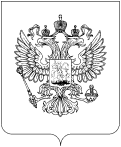 РОСКОМНАДЗОРУПРАВЛЕНИЕ ФЕДЕРАЛЬНОЙ СЛУЖБЫ ПО НАДЗОРУ В СФЕРЕ СВЯЗИ, ИНФОРМАЦИОННЫХ ТЕХНОЛОГИЙ И МАССОВЫХ КОММУНИКАЦИЙПО КИРОВСКОЙ ОБЛАСТИВЫПИСКА ИЗ ПРОТОКОЛА